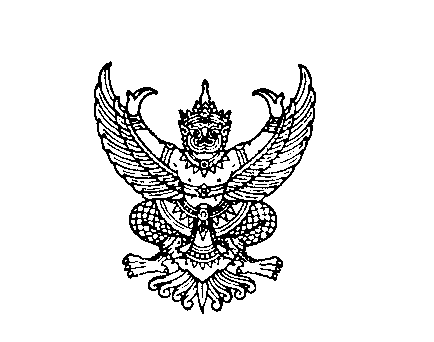 ที่ มท ๐๘19.3/ว						กรมส่งเสริมการปกครองท้องถิ่น								ถนนนครราชสีมา เขตดุสิต กทม. ๑๐๓๐๐	 มิถุนายน  2566เรื่อง  	ขอความร่วมมือดำเนินการรณรงค์กำจัดแหล่งเพาะพันธุ์ยุงลายเรียน  ผู้ว่าราชการจังหวัด ทุกจังหวัดสิ่งที่ส่งมาด้วย  สำเนาหนังสือกระทรวงมหาดไทย ด่วนที่สุด ที่ มท 0211.3/ว 5378		        ลงวันที่ 19 มิถุนายน 2566						จำนวน 1 ชุด 	 ด้วยกระทรวงมหาดไทยได้รับแจ้งจากกระทรวงสาธารณสุขว่า สถานการณ์โรคติดต่อนำโดยยุงลาย
ในปี 2566 พบผู้ป่วยเป็นจำนวนมาก โดยข้อมูลจากการรายงานการเฝ้าระวังโรคทางระบาดวิทยา (506) กองระบาดวิทยา 
ณ วันที่ 24 พฤษภาคม 2566 มีรายงานผู้ป่วยโรคไข้เลือดออก จำนวน 16,650 ราย เสียชีวิต จำนวน 14 ราย และมีแนวโน้มที่จะเกิดการแพร่ระบาดอย่างต่อเนื่อง จึงขอความร่วมมือกระทรวงมหาดไทยดำเนินการรณรงค์กำจัดแหล่งเพาะพันธุ์ยุงลายในสถานที่รับผิดชอบ และเพื่อเป็นการป้องกันการแพร่ระบาดของโรคติดต่อ
นำโดยยุงลาย จึงขอให้ดำเนินการรณรงค์กำจัดแหล่งเพาะพันธุ์ยุงลายในสถานที่รับผิดชอบ โดยเฉพาะในช่วงสัปดาห์รณรงค์ไข้เลือดออก 12 – 23 มิถุนายน 2566 และดำเนินการต่อเนื่องอย่างเข้มข้นตลอดทั้งปีในการนี้ กรมส่งเสริมการปกครองท้องถิ่น ขอความร่วมมือจังหวัดแจ้งองค์กรปกครองส่วนท้องถิ่นในพื้นที่ดำเนินการรณรงค์กำจัดแหล่งเพาะพันธุ์ยุงลายในสถานที่รับผิดชอบ โดยเฉพาะในช่วงสัปดาห์รณรงค์ไข้เลือดออก 
12 – 23 มิถุนายน 2566 และดำเนินการต่อเนื่องอย่างเข้มข้นตลอดทั้งปี พร้อมทั้งรายงานผลการดำเนินงาน
ในรูปแบบ one page ส่งให้กระทรวงสาธารณสุข และขอให้จังหวัดรวบรวมสำเนารายงานผลการดำเนินงาน
แจ้งให้กรมส่งเสริมการปกครองท้องถิ่นทราบ หากมีข้อสงสัยสามารถสอบถามรายละเอียดเพิ่มเติมได้ที่ 
นางสาวพชร วงษ์ประเสริฐ โทรศัพท์หมายเลข 0 2590 3104 ทั้งนี้ สามารถดาวน์โหลดสิ่งที่ส่งมาด้วย
ได้ที่เว็บไซต์ https://bit.ly/42SmWF1 หรือ QR Code ท้ายหนังสือฉบับนี้	จึงเรียนมาเพื่อโปรดพิจารณาขอแสดงความนับถือ(นายประยูร รัตนเสนีย์)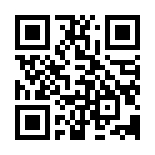                                  อธิบดีกรมส่งเสริมการปกครองท้องถิ่น